	   Trần Thị Ngọc YếnUBND QUẬN LONG BIÊNTRƯỜNG THCS THƯỢNG THANH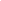   LỊCH CÔNG TÁC TUẦN NĂM HỌC 2023 - 2024TỪ 27/11/2023 ĐẾN NGÀY 03/12/2023ThứBuổiND công việc, thời gian, địa điểmPhân công nhiệm vụBGH trựcHai27/11S- 7h30: Chào cờ:Tặng thưởng học sinh đạt thành tích cao trong đợt thi đua 20/11Tặng thưởng học sinh đạt thành tích cao trong HKPĐ cấp trường- Trong tuần: Tổ chức Thi GVG cấp trường (GV thực hiện theo danh sách, đăng ký tiết và bài dạy theo biểu trực tuyến)- Lớp trực tuần (sáng): 8A1- CBGV-NV thực hiện nhiệm vụ theo phân công- Đ/c Hường chỉ đạo- GVCN và học sinh lớp 8A1Đ/c YếnHai27/11C- 13h30: Tham quan di tích lịch sử địa phương (học sinh khối 6) tại Đình tham Am, Lệ Mật- Học sinh khối 6,7 tập văn nghệ theo lịch tại trường THCS Gia Thụy- Dự thi nghiên cứu KHKT tại trường THCS Nguyễn Gia Thiều- 17h20: Bồi dưỡng học sinh yếu khối 9 – môn Văn- Đ/c Hoài chỉ đạo, GV thực hiện theo phân xe- Đ/c Hoài, Đ/c Thùy Dung- Đ/c Hường chỉ đạo- GV dạy theo pcĐ/c YếnBa28/11S- 7h15: Kiểm tra đầu giờ môn Toán Khối 9- 7h30: Làm CCCD cho học sinh khối 9 (dự kiến)- 9h10: Tập Thể dục giữa giờ - Kiểm tra lớp 8A3- GV trông kiểm tra theo p/c- Đ/c Hoài chỉ đạo, Đ/c Hùng, Dung phụ trách- Đ/c Thùy Dung, Đ/c HưngĐ/c HoàiBa28/11C- Hoàn thành chuẩn bị csvc cho buổi khám sức khỏe học sinh- 14h: Tham dự chuyên đề STEM tại THCS Thạch Bàn- Tiết 2: Chuyên đề Thể dục lớp 7A4 – Đ/c Thái- 17h20: Bồi dưỡng học sinh yếu khối 9 – môn Toán- GV thực hiện theo p/c- Các Đ/c: Hoài, M.Xuân, Hương (lý)- Đ/c Thái và tổ nhóm CM- GV dạy theo pcĐ/c HoàiTư29/11S- 7h30: Khám sức khỏe học sinh (Khối 8,9)- Đ/c Hoài chỉ đạo, Đ/c Hùng thực hiện, GVCN phối hợp và quản lý HSĐ/c HườngTư29/11C- 14h: Khám sức khỏe học sinh (Khối 6,7)- 13h45: Thi khảo sát khối 9 – Môn Ngữ văn- 14h: Dự thi chung kết KHKT (nếu có) cấp Quận- Đ/c Hoài chỉ đạo, Đ/c Hùng thực hiện, GVCN phối hợp và quản lý HS- Giáo viên trông kiểm tra theo p/c- Đ/c Hường chỉ đạoĐ/c HườngNăm30/11S- 7h15: Kiểm tra đầu giờ môn Tiếng Anh Khối 9- 9h10: Tập Thể dục giữa giờ - Kiểm tra lớp 8A4- GV trông đầu giờ theo p/c- Đ/c Thùy Dung, Đ/c HưngĐ/c HoàiNăm30/11C- 13h45: Kiểm tra khảo sát Khối 9 – Môn Toán- 15h45: Kiểm tra khảo sát Khối 9 – Môn Tiếng Anh- 17h20: Bồi dưỡng học sinh yếu khối 9 – môn Anh- Giáo viên trông kiểm tra theo p/c- Giáo viên trông kiểm tra theo p/c- GV dạy theo pcĐ/c HoàiSáu01/12S- Trong ngày: Nhóm trưởng V-T-A khối 9 nộp đề kiểm tra đầu giờ (toàn bộ) của tuần tiếp theo về Đ/c Hường (để lưu và duyệt), Đ/c Thắng (để in sao đề)GV báo cáo tiết dạy chuyên đề của tuần tiếp theo về Đ/c Hường và Đ/c Thắng- 8h30: Họp giao ban HT tại PGDNhóm trưởng V-T-A khối 9GV dạy tiết chuyên đề của tuần tiếp theo- Đ/c Yến HTĐ/c YếnSáu01/12C- 15h35:Tập huấn giáo viên khai thác sử dụng phần mềm Smartschool hiệu quảHọp HĐSP tháng 12- Lao động vệ sinh khử khuẩn: Lớp 6A7, 8A1- 100% CBGV-NV- GVCN và học sinh các lớp 6A3, 6A4Đ/c YếnBảy02/12S- 7h15: Kiểm tra đầu giờ môn Ngữ văn Khối 9- Dự thi Hợp xướng- GV trông đầu giờ theo p/c- Các Đ/c: Hoài Trang, Thùy Dung, ThưĐ/c HườngBảy02/12C- BGH trựcĐ/c HườngCN03/12S- BV trựcBV trựcCN03/12C- BV trựcBV trựcThượng Thanh, ngày 27 tháng 11 năm 2023HIỆU TRƯỞNG